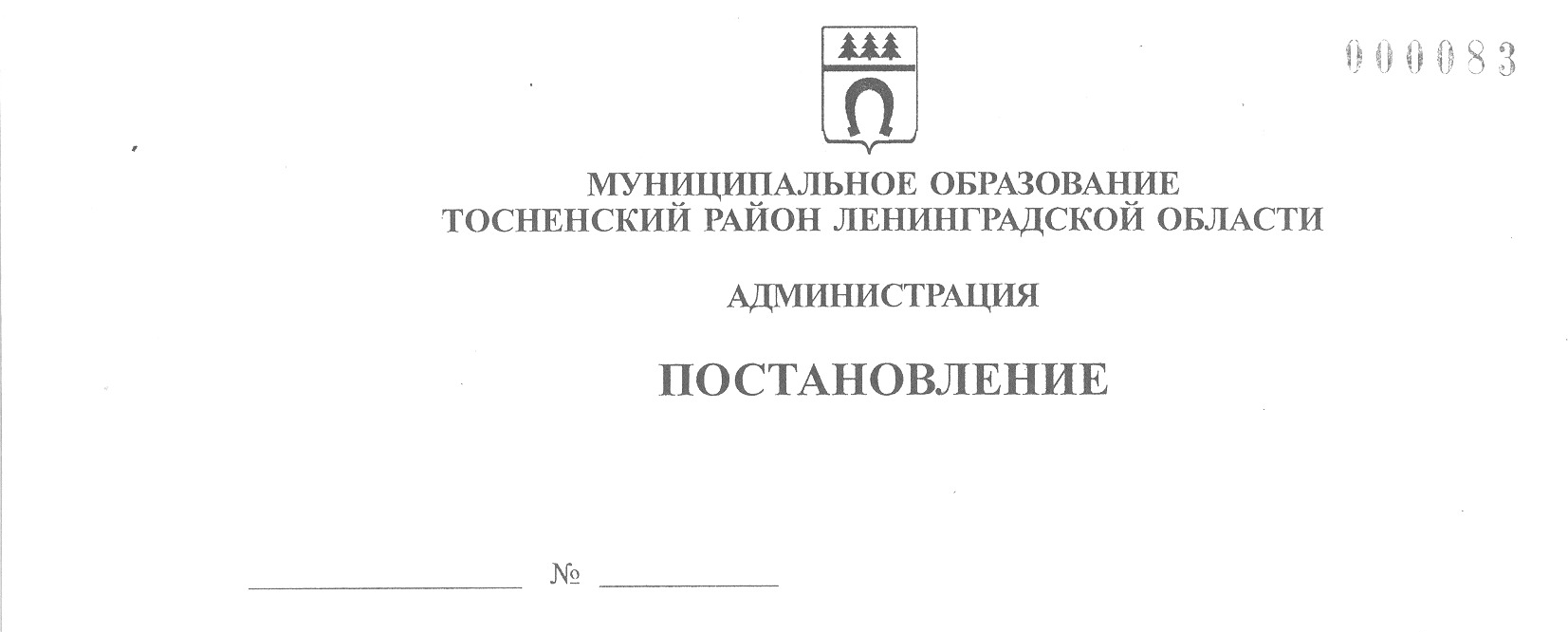 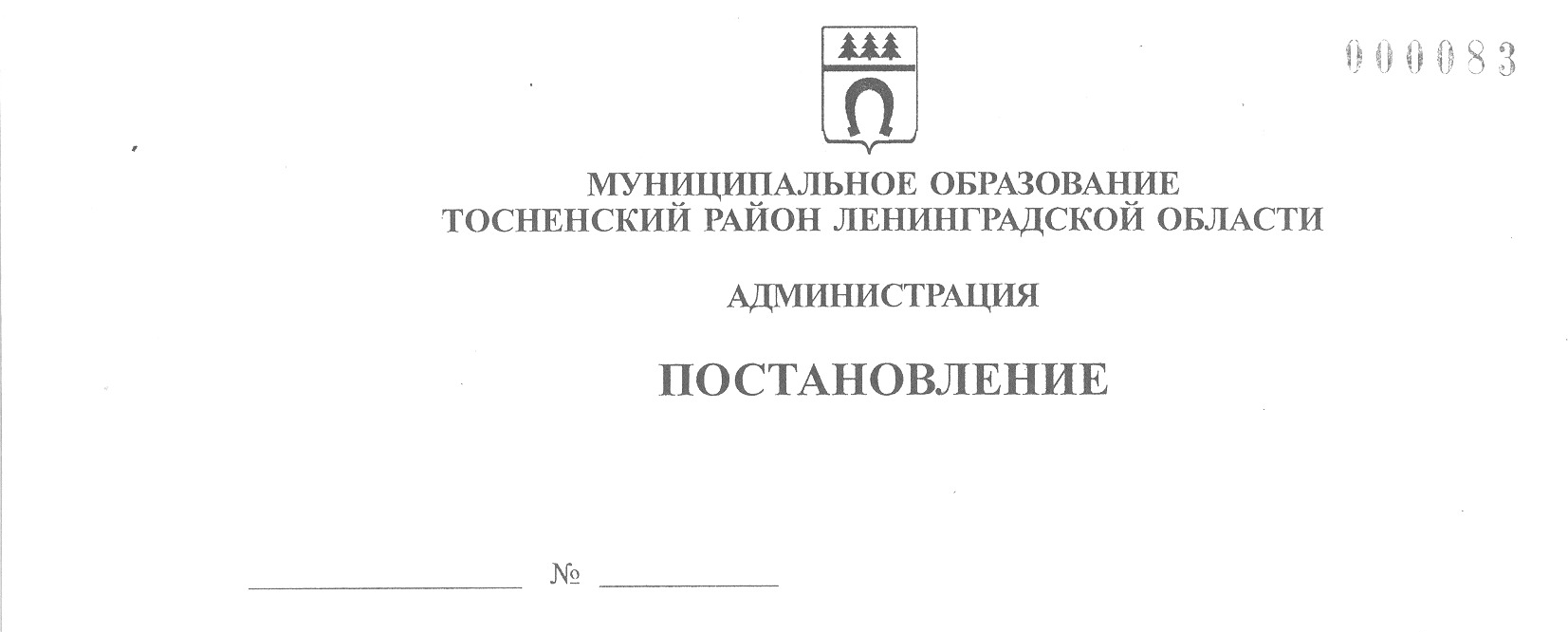 25.08.2022                                2948-паО внесении изменений в Порядок составления и утверждения плана финансово-хозяйственной деятельности муниципальныхбюджетных и автономных учреждений муниципального образованияТосненский район Ленинградской области и Тосненского городскогопоселения Тосненского муниципального района Ленинградской областиВ соответствии с подпунктом 6 пункта 3.3 статьи 32 Федерального закона от 12.01.1996 № 7-ФЗ «О некоммерческих организациях», Федеральным законом от 03.11.2006 № 174-ФЗ «Об автономных учреждениях» и Требованиями к составлению и утверждению плана финансово-хозяйственной деятельности государственного (муниципального) учреждения, утвержденными приказом Министерства финансов Российской Федерации от 31.08.2018 № 186н, исполняя собственные полномочия, а также исполняя полномочия администрации Тосненского городского поселения Тосненского муниципального района Ленинградской области на основании ст. 13 Устава Тосненского городского поселения Тосненского муниципального района Ленинградской области и ст. 25 Устава муниципального образования Тосненский муниципальный район Ленинградской области, администрация муниципального образования Тосненский район Ленинградской областиПОСТАНОВЛЯЕТ:1. Внести в приложение 1 к Порядку составления и утверждения плана финансово-хозяйственной деятельности муниципальных бюджетных и автономных учреждений муниципального образования Тосненский район Ленинградской области и Тосненского городского  поселения Тосненского муниципального района Ленинградской области, утвержденному постановлением администрации муниципального образования Тосненский район Ленинградской области от 24.09.2019 № 1666-па (с изменениями и дополнениями, внесенными постановлениями администрации муниципального образования Тосненский район Ленинградской области от 26.12.2020 № 2619-па, от 27.12.2021 № 3105-па), следующие изменения:1.1. П. 2 Раздела 2 «Сведения по выплатам на закупки товаров, работ, услуг» приложения к постановлению  изложить в новой редакции: «Итого  по контрактам, планируемым к заключению в соответствующем финансовом году в соответствии с Федеральным законом № 44-ФЗ, по соответствующему году закупки».1.2. В Разделе 2 «Сведения по выплатам на закупки товаров, работ, услуг» сноску 16 исключить.2. Настоящее постановление применяется при формировании плана финансово-хозяйственной деятельности муниципального учреждения, начиная с плана финансово-хозяйственной деятельности муниципального учреждения на 2023 год (на 2023 год и на плановый период 2024 и 2025 годов).3. Комитету финансов администрации муниципального образования Тосненский район Ленинградской области направить в пресс-службу комитета по организационной работе, местному самоуправлению, межнациональным и межконфессиональным отношениям администрации муниципального образования Тосненский район Ленинградской области настоящее постановление для опубликования и обнародования в порядке, установленном Уставом муниципального образования Тосненский муниципальный район Ленинградской области.4. Пресс-службе комитета по организационной работе, местному самоуправлению, межнациональным и межконфессиональным отношениям администрации муниципального образования Тосненский район Ленинградской области опубликовать и обнародовать постановление в порядке, установленном Уставом муниципального образования Тосненский муниципальный район Ленинградской области.5. Контроль за исполнением постановления возложить на первого заместителя главы администрации муниципального образования Тосненский район Ленинградской области Тычинского И.Ф.Глава администрации                                                                            А.Г. КлементьевФедосеева Юлия Константиновна, 8(81361) 2196112 га